Svanthammar 19. november 1874Regning av tillagte omkostninger av 303 tylfter 5/4 ljåer  og følgende regning.1874 november 19.303 tylfter ljåer a 15 kroner                      3030,-Omkostninger                                                       24,-Tillegg for faktura                                                39,-    « til Stockholm                                                 26,-Kroner                                                                 3110,-Jeg håper at ljåene har kommet fram. Denne gang gikk det fort med forsendelsen.Det var bra det ikke ble forsinkelser p.g.a. snø og kulde.Jernbanen mellom Uppsala og Gävle åpner 1. desember og da kan ljåene sendes alle tider på året.                                               Ned vennskap og høgaktning                                               J.G. NordahlSvanthammar 10. april 1879Herr Peter Schjerven Norge Vardal? av 30 mars har jeg mottatt kroner 200,- og jeg takker for handelen for i år.Jeg spørger om jeg kan få sende litt i midten av mai med 40 tylfter 5/4 og 20 tylfter 41/2 / 4 med ljåer jeg har i lager.Jeg rekker å gjøre litt den tiden ?.Om det blir noen reise til Norge for meg og familien får vi nærmere underhandle om                                               Med vennskap og høyaktning                                                               J.G. NordahlSvanthammar 5. februar 1881Vennen Peter Schjerven VardalHan underretter om sykdom i arbeidsstokken har inntruffet så hanklarer ikke leveringstiden. Det gjelder betalte ljåer.Ber om utsettelse til slutten av juni.Han vil sende så fort han kan.Vennen Nordahl PS. Jeg antar du ikke reiser til Grundsetmarken. Har ikke hørt noe fra deg.Lina hilser deres Lisa.Svanthammar 5. november 1881Herr Peter Schjerven VardalDet forundrer meg at jeg ikke har fått brev fra dem på møte med Uddeholm. Skulle du mot formodning ? ?Deres reise vær god å underrette meg først. Det har i år vært liten vekst av høy. Det koster ? kroner pr ?.Halm er det god tilgang på, men til høy pris. Kommende vinter blir nok hard for mange.Jeg håper dog at salget kan fortsette ?Side 2Håper at neste år kan bli en bedre skurd og derav større behov av ljåer så vi kan gjøre større forretninger.Siste sommer var det brist på salg av ljåer. I 1880 var det lite regn så det ble brist på vann. Jeg ligger med flere hundre tylfter med ljåer som jeg ikke har solgt ennå. Kjøperne ønsker mer tid. Jeg trenger penger på grunn av dette.Svanthammar 15. februar 1882Vennen Peter Schjerven Vardal?  her innleder han med noe jeg ikke forstårså jeg går til avsnitt 2.Jeg ser Even er alene til Vermland. Jeg vil nok tro at det går han godt både med ljåer og andre varer Da han i dem på forhånd hatt en så god og vennlig ledssager.Hermed har jeg mottatt penger for de siste ljåer kroner 252,50 som for mitt conto crediteres.Fremfører en kjær hilsen fra min Lina til Deres Lisa og så fra meg og mine sønner til dine gutter.J. G, Nordahl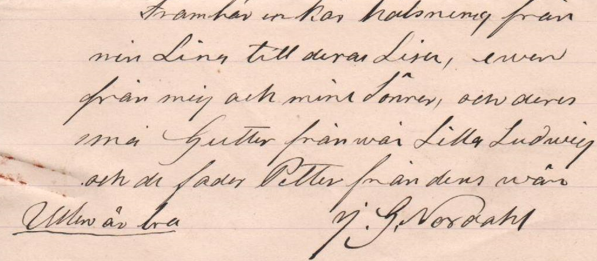 Svanthammar 10. mai 1882Herr Peter Schjerven vardalÆrade av ? dennes brakte meg kronor 300 hvorfor tacksam  deres konto Creditert.Håper at innen midten av denne måneds utgang sender meg 450 kroner.Andr. Hermanrud hasr odgså i år  ? meg med ordre på ljåer. Jeg kommer ikke til å sende noe.Vi hasr oppgjort VI og ingen andre skal handle i deres distrikt. Han kan jo kjøpe av dem det kvantumet han ønsker. 12 tylfter 4 ½  38 5/4.Han byr ? ? .  Lykke til med mine ljåer tilønsker min handelsvenn.                               J. G.NordahlSvanthammar 12. august 1882Herr Peter Schjerven Vardal?  av 10. juli hafr jedg i sin tid mottatt ? besøkt Trane og fått priscurant på mine ljåer under min pris ?  Trane noensinne fått av meg eller annen fått fullmakt til å selge ljåer av mitt fabrikat til denne pris. Foreløpig innen jedg svar til Christiania fikk jedg pricurant ? ? Conkurs ? i byen.Når jeg kom dit var prisne i almenhet for 5/4 - 12 kroner p.r tylft hos alle handlere i Storgaten m.fl.Han finner ikke igjen noen av sin ljåer og blir forbannet og med dette er min ljåhanlel i Christiania avsluttet for alltid.Nå til mine affærer. Jeg har solgt mine ljåer for i år. At alle handlere vil prute med sin ? er jo naturlig.Med min gode avsetning jeg har på mitt nye fabrikat er det ingen grunn til å sette ned prisen på mine ljåer så lenge prisen på Stål og jern bibeholdes. Kundene har hatt en lang credit og det er ingenlunde anledning til å prute.Svandthammar 5. januar 1883Redidga ven Peter Schjerven VardalDato 27/12-83 jemte kroner 375,- er mottaget.Og tacsam creditert og så sier jeg mange takk for forretningen i året 1882 som kommer til og bli debitert.De betingede  25 tylfter 5/4 og 2 4/4  4 1/2 tum skal sendes i neste uke til Edeback.Takk skal du ha for omsetningen av mine ljåer til john Pehrson i Vermland ? ?Så sandt du heter Petter og jeg heter Gustav måtte deres besøk bringe velsignelse over mitt hus.Jeg har  ? ? på Trondheim og fått ordrer av en på 1000 tylfter ? 800 til Lundgaard på Lillehammer ? 300 tylfter.Nyttårsdagen var jeg i Leksand og solgte  ? et part til Røros. Jeg tror de telegraferte til alle nordmenn som kjøper av meg neste år.Overnaturlige krefter må det være med i markedet og jeg kan ikke forstå annet en Petter Schjerven er denverkstellande som er min eldste kunde.Til sist et godt nytt år med deres familie, Even Engelstad iberegnet. Til julklapp for mitt hus kjøpte jeg et orgspel ?.Her har det vært musikk hver jul må du tro. Det har vært glede og ingen sorg. Om Even hadde vært her skulle han sikketr hatt moro av Dlmasorna fira jul.Jeg med min lina hilser til din LisaHilsen vennen G. J. NordahlSvanthammar 3. mars 1883Gode venn Peter Schjerven VardalDeres ærede av 3/3 bragte meg kroner 100,- har fra deres konto med mange takk kreditert  ?.Ser at 4 kasser er sendt til Hamar. Regningen fremkommer redan De kan sende meg 3-4 dusin karder. Det er for langt mål på de karder du sendte.Om prisen blir billig kan de sende 5 dusin.Send regning på de sendte karder.Vennligst J. G. NordahlSvanthammar 22 september 1883Herr Petter Schjerven Norige VardalEnnå er indtet avhørt fra dem ærende mitt forlangende.I dag har jeg så pass tid til adt jeg kan utskrive og sende regning og de i år bekommer ljåer som de behager at hvis noget feil forefinnes.Nå har jeg min bygnad såpass ferdig så vi haver smidd i 14 dager og jeg slår 5/4  for dem.Bestemmer de dem at komme hit skal de underrette meg derom i god tid og mins 14 dager forut.                               Hilser vennligst                               J. G. nordahlSvanthammar 30. oktober 1883Gode venn Petter SchjervenDeres ærade av 22. dennes med innskudd av kroner 645,- har jeg mottaget og deres konto med mange takk creditert De ordinære ljåer skal i god tid i høst bli effektuert. Og derom i brev anmerkes  har jeg ordre på 4 kasser i Falun for dem.De smale ljåene var jo 4/4  4 ½  tom lange. De må i børjan av mai sende meg 500 kroner og 500 i oktober og resten til julklapp av 1884 etter angitte mål.Kjedelig at de ej kom hit da mitt hus beredt at mottage dem.                Vennligst J. G. NordahlSvanthammar 29.12. 1884 Vennen Petter Schjerven gjøvik VardalÆrade av 16 dennes med at fortjeneste kroner sekshundre er i sin tid mottaget og deres conto med mange takk derfor creditert.Jeg skal de utføre deres ordrer og mulig til din ønskede tid. Især til N. Vârmland.Likeså skal jeg se att få ljåene blir passe hårde og etter ønske.Helsar venligt av meg til dine et godt nyttårG. J. NordahlSvanthammar 11. juli 1885 del 1Gode vennHerr Petter Schjerven VardalDere ærade av 2. dennes , jamte kroner 200 har jeg i sin tid mottaget og deres Conto med mange takk derfor creditert.Jeg håper de selger alle ljåer for i år i god tid i høst og sender meg deres ordre på ljåer for neste år.Om de skal til Vârmland i høst så foreslår jeg et sammen treff her så skal jeg møte deg i Ludvika stasjon på dag som de bestemmer.Da skal de ha med deres Lisa hit. Herom skal vi under tiden ? ?Som nyhet kan jeg meddele at vi midtsommardagen firade vår dotter Lovisas brøllopp som var ganske morosamt- Hun har flyttet til Løvholmen ved Stockholm med sin mann D. Lundquist.Jeg skulle gjerne sett om de ? mere penger. Jeg tenker å bygge en sirkelsåg og gjøre innkjøp av skog hvortil fordras mye penger.Sender du mere mynt i neste måned så vil jeg være deg mycket takksam.Som annen nyhet kan jeg meddela at jernbane mellom Falun og Mora er utstakat så linjen går alldeles  tett forbi min nye fabrikk på nesten vår ? ?Den skal skynsamt bygges og Gävle stad får beholde hele dalsledet som sitt handelsområde og 400 000 er bevilget av  Gâvle by og Gâvle Dala jernveg og ? kommer i denne måned. ? ? da kan du reise  på jernbane hit fra Eidsvold eller fra Edeback.Helsas mycket fra meg til Lisa fra Lina og også fra mine sønner                               Med venskap og høyaktning                                               J. G. NordahlSvanthammar 14 september 1885HH Petter Schjerven VardalDeres ærade av 14 august har jag i tid mottaget og med gledje ser jeg  ? mitt anbud å komme hit i høst. De må ordne deres affærer så att de kan være her i 8 dage og hvile ut etter reisen. Jeg venter på din informasjon om når de reiser og når de kommer til Vârmland så skal jeg møte deg som  jeg har sagt i Ludvika.Hilser fra oss alle og deres Lisa fra min LinaVennligen G. J. NordahlSvanthammar 7. desember 1885Herr Petter Schjerven VardalDeres ærade acv 27 oktober brakte meg 800 hvorfor deres conto med mange takk er creditert.I morgen skal jeg til Falun og hente ? ? ? Om du reiser til Värmland før jul skal du ordne så du kan komme hit og feire jul hos meg.Om det lar seg gjøre. Jeg har mitt sågverk ferdig og har sågat hva jeg skal for året. Nå slår vi ljåer hver dag.                               Helsar fra oss alle                               Venskapeligt                               J. G. NordahlSvanthammar 9. februar 1886Herr Petter Schjerven VardalI dag motaget deres ærade av 28 - 1 - 85 med de deri sendte ksroner 350 som er deres conto med mange takk behørig creditert.Ljåkassen er dessverre sendt av sted til Edeback og ble avhentet på Falu  station i dag f.v.b. til Edeback for deres regning. Dette kan ej  ?Pipene er mottat og snart solgt.Helsar fra oss alle                                               Venligen J. G. NordahlSvanthammar 22. mai 1886Herr Petter SchjervenFår her underetta at jeg om mandag den 24.  dennes setter av 8 kasser på Falu Station inneholder ljåer f.v.b. pr jernveg til Eidsvold og videre til  dem Og det ligger ved en fortegning om innholdet hvor mange tylfter hver kasse inneholder jamte conte curant. ? ?Om de behager  å granske og se til om den er overstemmende  med rett forhåndsbestilte.Underrette meg om dette stemmer. Herr A. Haugom var den 18. dennes her og av meg mot ekstra kontant kjøpte 100 tylfter 5/4 ljåer som skal til Tønset,4 mil syd for Røros. Han lovet bestemt ikke å opptre i ditt marked med å levere ljåer.Han ville ha sitt navn på ljåene.Nå er det avgjort at vi får jernbane herom som skal vær e ferdig  senest 31 okt. 1889 og påbegynner 1. juli 1887.                               Helsas av oss alla til deres ærade familie fra                                               Familien, sønner og andre.Svanthammar 3. juli 1886Herr Petter Schjerven VardalDeres brev av 10. juni i sin tid mottatt. Det hasr oppstått litt misforhold i vår rekning om jeg på min side godskriver dem med 50 øre pr tylft på de i år sendte  21 3/12 tylft  m ? kroner 10,62 de lemner pipene til kr. 5,- pr dusin enligt deres brev  av 27. oktober 1885 og de kommer hit på besøk i høst så vi får  oss endram eller to med litt tillegg. Tror jeg nok vi blir overens om den videre differanse.Kan du sende ytterligere 200 kroner er jeg derfor tacksam.                               Helsar fra oss alla                               Vennligen J. G. NordahlSvanthammar 22 august 1886Deres ærade av 12 dennes litt for meg kroner 200,- hvorfor deres conto med mange takk er Creditert.Låt meg se at de kommer hit i høst med kone og sønn så vi får gjøre av en glad dag litt sammen og skal jeg underrette dem om tiden da Falu høstmarknad avholdes, Så vi kan møtes i Falun og gjøre ? til mitt hem.                               Helsar från oss alla                               Venskapligt                               J.G. NordahlSvanthammar 17. september 1886Herr P. Schjerven VardalEnligt løfte kan jeg hermed meddele at Falu høstmarknad avholdes mellom 19. og 23. oktober.Jeg håper de kommer så vi treffes der og gjøre selskap til mitt hem.Kan du bestemme dagen da de kommer til Falun være bra.Hjertlig velkommen av hela mitt hjerte.                               Venligen                               J. G. NordahlSvanthammar 23 oktober 1886Herr Petter Schjerven VardalDeres ærede av 11. dennes bragte meg kroner 300 som er deres conto med mange takk creditert.Det var da uheldigt at de  ej kom hit i høst. Jeg har gjort unna  alle mine arbeider så at jeg skulle holdt dem med selskap i 8 dager.Nå har jeg gripit om mine ljåer i stedet. Takk for mottagning av flere penger  i slutten av denne måned. Jeg har bygget  betydelig i sommer og ? ? =800 kroner i en jernabane mellom Falun og Rättvik som går litt forbi min ? ?23 oktober del 2Min nye fabrikk med station ovenfor Sågmyra bruk så skal denne bane bli ferdig til 30 november 1887 og ? til banen pågår.10% hver tredje måned ? ? ?                               Helsar fra oss alle                               J. G. NordahlSvanthammar 31 januar 1887Gode redlig affersmannHerr Peter SchjervenDeres ærade av 18. dennes tilførde meg kroner 500,- hvorfor deres conto med mange tack behøringen crediteres.Jeg har nå mottatt fra dem 600 honningkaker f.d. 24-30.Når du sender resten kan du ? condtocurant og for samme sende over vår affær for 1886 så skal vi gjøre gjemt på øre og begynne på nytt for 1887.Deres ordre har jeg i sin tid mottatt og slaget en del ljåer.I neste uke slår vi 5/4 til Edelback.Svanthamar 7. april 1887Vennen Petter Schjerven VardalDeres ærade av  23. f.m. er mottatt og innholdet har jeg merket meg. Likeledes har jeg mottatt Deres Ærede av 5/3 med 50 kroner.Nå er alt oppgjort for året 1886. Så nå begynner vi med ljåer for 1887 med ny regning.Jeg finner at deres brev at du har fått tilbud fra min broder på ljåer til nedsatte priser, og for denne anledning skal jeg ned ytterligere med25 øre pr tylft mot forrige år. ( jeg tro han takker Petter for opplysningene) Jeg kan gi vanlige betalingsvilkår. Det har vært nødvendig. Nå vil han gi bedre priser forstår jeg til kunder som betaler kontant.? er Lunddgaard på Lilehammer og Thaulow på Trondheim. Dette skal ? meg 760 tylfter. For disse får jeg kontant og da sitter jeg godt.Jeg lover å sende deg 50 tylfter pr. uke i juni måned og begynner i løpet av neste uke med fortsettelsen av deres ljåer.Haugom på Tønset har bestilt 100 dusin, likeså en kunde på Eidskog. Disse må vente til sist før de har vært sendt ute med bestillingen.Jeg må nå på våren gjøre innkjøp til ombyggingen av mitt møllebruk. Dertil ordnes altså penger, som mine omstendigheter for nåværende har tvunget til handling.?  ?  ?(Her er det vanskelig, men han er glad med forbindelsen han har med Petter. Han sender varer til Petter i juni og med vennskap takker han og hilser,)        J. G.Svanthammar 10. juni 87Gode venn Herr Petter Skjerven vardalDere ærade av 7/6 mottatt og deres innhold bemerket. Jeg får underrette a jeg den 20 ds. Sender fra Falun kasse nr. 4 Inneholder  7 tylfter 4 ½ /4 og 19 tylfter 4/4 ½ tom. Til sammen 28 tylfter.Jeg skal sende en kasse litt førmidtsommer omtrent lignende kvantum. Resten av deres ordre straks etter midtsommer.Tynnljåene fikk ikke plass i denne kassen og ble ikke sendt, Som jeg ikke punktlig kunne levere og sendt.Juli leveransen fordrer jeg ingen penger før 25 juli, men da skulle jeg gjerne se om de kunne sende halve beløpet  for ljåene og for andre halvdelen til nyttår 1888.Jeg har 16 mann i arbeide på mitt møllebruk og dertil fordres penger. Jeg har mer kommet unna den verste ? før jeg har fått inn penger fra andre så jeg redder meg litt, men ønsker det halve beløpet som nevnt over innen 1. august. (Han må ut med penger før dette.) Vi smider natt og dag med 7 mann og antagelig klarer vi deres ljåer i denne måned og sender til Falun så fort de er ferdige.Jeg har på våren vært i småpengeknipe.? ? ? Min Broder kunne jeg ikke anmode å hjelpe meg med deres ljåer. Han har ikke rett at selge merket Gopa og de vil ikke ha andre ljåer.Behag å sende meg honningkaker for  ca. 20 - 25 kroner av samme godhet som i fjor, Uten videre anledning for i dag og med hilsen fra meg og mine til deg og dineTeknar jag med høyaktningJ. G. NordahlSvanthammar 30 juli 1887Herr Petter Skjerven VardalJemte deres ærende av 18. dennes mottok jeg kontanter,  300,- hvorfor deres conto med mange takk kreditert.Jeg ser de vil vidholde våre gamle betalingsvilkår for ljåene  og med dette får jeg være belåten da vi  ble overens ved underhandligen om dette års forretning.De ljåer de ikke får solgt for i år får de maganisere til neste år. Om få dager skal igjen oppdage ? for å få lager av ljåer til neste år.Om de kommer hit i høst, hvilket jeg ikke tror før enn jeg får se dem skal de i alle fall  Falun reise fra Innsjøn station er 1 ¼ time med  ? ? skogveg hit og med Engbåt til Leksand og derifra med ujevn landeveg 2 mil hit. Til Falun når de kommer. Mellom Falun forbi her  ?. Jernbane, Rettvik til Mora er nå begynt med ca 200 mann og flere inntas etter hvert. Om kort tid får vi jernbane hit med station straks hertil.Jeg har ennå min hoppe men jeg akter å selge i høst, men trolig blir høstprisene låge Det er forbrist i vårt distrikt og ?Byggingen av mitt møllebruk går bra, men en trenger mange penger. Jeg får et verk som holder i min tid og som jeg håper skal fø meg og min familie og om jeg får tjenr penger på ljåsalget og om nøyaktig samle litt penger for min alderdom hvis jeg får leve.Hilser fra meg og mine til deg og dine.Venligen J. G. NordahlSvanthammar 15. februar 1888Gode vennHerr Petter Skjerven VardalSnart skal jeg adressere deres ljåer ?  til Eidsvold eller Storhamar. Det er ikke lenge før de er ferdige til avsendelse.Når det er spørsmål om kardehandel blir det endast Falukarder, men du må under ett år sende meg litt penger.Som du er delegar i Brenneri, spør jeg om du kan sende med en dunk 40 liter godt brennevin eller 20 liter godt sprit med let på. Vatten fins her att utprøve spriten med.Jeg påminner meg da jeg var på Aadals Bruk fick vi litt til jul, utmerket godt brendevin med farge på. I fall du kan sende noe må det skje ? ?etikett jernbundet.De har dårligt brendevin i Falun. Jeg kan blande det etter behag som jeg får sprit med farge på. Varen må debiteres meg på neste års regnskap.Vi har mye snø og kaldt vær og det skader ikke at man finner seg en varm Uddevallare når man skal til fabrikken og slå ljåer.Se til at dunken blir vel forseglet om noe sendes.Vi hører fra deg.Hilser fra meg og din ljåfabrikantJ. G. NordahlNå har du vel forsøt stålet?13.4. 1888Herr Petter Skjerven VardalI dag har jeg mottat en kasse inneholder 60 par karder, dobbelt mer enn jeg ønsket. Jeg skal se ? ? ?  ej mer  ?Flere venter på dem. Jeg har av Even bestilt flere dusin små kniver, men ej hørt noe fra ham. Jeg anmoder dem at skynsamt sende de ? jeg har bestilt av dem og hvis Even Ikke har sendt noen må når dette ingår skal de straks anmode han herom, ellers skal de sende noen dusin små karder samtidig med de store.VenligJ. G. NordahlPs. Ljåene har du vel mottatt?Svanthammar 4 oktober 1888Gode vennHerr Petter Skjerven VardalDeres ærede av 30/9 brakte meg kroner 500 hvorfor deres konto med mange takk creditert og ser at de sender mer til jul.Det være godt at få full remisse til denne tid. De ljåer du har fått sendt tilbake kan de gjerne återsende så får de nye til neste forsendelse så regningen får være som den er.Jeg ser de har fått konkurrenter i deres distrikt, men vi skal nok være med vi som har handlet sammen i mange år.Vi skal nok beholde det vi har opparbeidet. Om du ikke får solgt så mye ljåer til neste år som i år skal jeg som erstatning ? får åpne forretning med en mann nordom Trondheim som akter å stå sammen med deg. Ca 70 mil nordom byen. ? sende penger i forskudd  for en kasse som prøve, For få dager siden fikk jeg et brev fra  ? på Trondheim for han har kjøpt 1750 tylfter.Om denne forretning blir ved. Jeg venter i disse dager på en avgjørelse.Om en eller to dager får jeg kjøpe 1-2 kasser sild og fisk av firmaet.I går har jeg kjøpt 500 tylfter av min bror. Det blir endast et masngel for meg på 300 dusin som i ikke kan slå.Jeg  ? utvider min omsetning på mine ljåer  ?  ?  ?.  Jeg får enda prishøyning  på Trondheim.Til neste år om forretningen kommer ? hvilket jeg håper.Her er alt likt med untak av vår jernbane. Grusningen pågår med 3 maskiner,. Vi ser toget går sakte fremoveer.Det er ganske morosamt. Mandag solgte jeg min hest og skal heretter passere litt il ? eller med dampkraft.Alle mine er friske og jeg sekv er ganske kry. Alle slår ljåer hver dag.Det hilses fra mitt hus. Du kan sende honningkaker ca 3 uker før jul for20 - 25 kroner Jeg skal underrette når banen blir ferdig til Sågmyra stationMed venskap og høyaktningJ. G. NordahlGopa 28 februar 1891Gode venHerr Petter Skjerven vardal NorgeÆrende av 23. dennes mottatt og får meddele at jeg i morgen begynner å slå deres ljåer og fortsetter dermed til Deres order blir ferdig og skal sendes så jeg får 2 kasser for de 50 tylfter så de kan børja handle  med ljåer til neset år, skal det nok bli tildgang på ljåer om jeg får det til å virke.Alle mann om bord friske og med god helse og er da ? deres hus.Vennlig helsar jag dere alla gjennom deres ljåfabrikant J. G. NordahlGopa 9. april 1891Gode ven Herr Petter Skjerven VardalDin og deres axvsender fra Sågmyra station 2 kasser 3 og 4 så deres ordre er nå ferdig i kassen nr 4 finnes 18 4 ¼ tum2 tylft 5/4  ? ? ? ? ?Jag sender hermed contocurant for 1890. Har til gode 7 - 15. Regningen for i år opptagen for i år  betale ljåer kroner 753,75 Og hvis du betaler bestilte ljåer kroner 753,75  og hvorpå jeg i år erbjuder 5% om de vil sende beløpet kontant føre 1. mai da min kasse nå er ganske skrall etter lønn i året og ? u.tgifter til nå.Skal nå forsøke innlede vår Ljåhandel i vårt gamle hjulspor så jeg får sende dem et parti ljåer i høst før jul. Jeg  tror nok at Ingen hinder skal oppstå for at vårt samarbeid med ljåer skal fortsette.J. G. NordahlSågmyra 10.10 .92Her O Skjerven GjøvikDeres brev 23. dette år mottatt jemte inneliggende kkr 400 som sluttlikkvid for vår affere for i år Hva priset her for neste år betreffande så vil vi inneværende  ?+( Dette er visst nesten slutten på forretningen mellom  vennene  J. G.Nordah  odg Petter Skjerven)J, G, NordahlSågmyra 27 mai 1895Herr E. P. Skjerven                 VardalÆrade skrivelsen av den 16. de mottagen jemte bilagede kr 200,- samt tacksamt krediterats deres konto.Tilvirknindgen er opptatt for en måned framover.( Av brevet ser det ut som de ikke er interessert i å selg ljåer i Norge lenger.En spennnede årrekke er oveer)